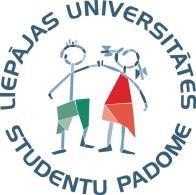 LIEPĀJAS UNIVERSITĀTESTUDENTU PADOMEReģ. Nr. 40008087163, Lielā ielā 14, Liepājā, LV-3401e-pasts: studentu.padome@liepu.lv, tel. 63407739Nolikums par vienreizējo sociālās palīdzības stipendijuAPSTIPRINĀTSStudentu padomes 2017.gada 13.jūnija sēdēprotokols Nr.7Izdots saskaņā ar Liepājas Universitātes Studentu padomes nolikuma 9.6. punktuI. 	Vispārīgie noteikumi1. Nolikums par vienreizējo sociālās palīdzības stipendiju (turpmāk - Nolikums) nosaka Studentu padomes vienreizējās sociālās palīdzības stipendijas piešķiršanas kārtību Liepājas Universitātē (turpmāk - LiepU). 2. Uz vienreizējo sociālās palīdzības stipendiju var pretendēt students, kurš:	2.1. ir sekmīgs;	2.2. ir maznodrošinātā vai trūcīgā statusā;	2.3. nav darba attiecībās;	2.4. nesaņem stipendiju vai citu valsts pabalstu;		2.5. nesaņem studējošo kredītu;		2.6. nesaņem mērķstipendiju no Eiropas Sociālā fonda finansēto projektu līdzekļiem.	3. No LiepU Studentu padomes Sociālā virziena budžeta studentam vienu reizi semestrī var piešķirt vienreizējo stipendiju 35,- līdz 70,- euro apmērā.II.	Stipendijas piešķiršanas komisija4. LiepU Studentu padomes Valdes priekšsēdētājs apstiprina ar rīkojumu katram akadēmiskajam gadam vienreizējo sociālās palīdzības stipendijas piešķiršanas komisijas (turpmāk - Komisijas) sastāvu. Komisijas sastāvā tiek iekļauti: Studentu padomes Sociālā virziena vadītājs, Dienesta viesnīcas stāvu vecākais un trīs Studentu padomes biedri.5. Komisija ir lemttiesīga, ja tajā piedalās vairāk nekā puse Komisijas locekļu.6. Komisija savus lēmumus pieņem atklātās sēdēs vai ar elektronisku balsojumu ar vienkāršu balsu vairākumu. Vienāda balsu sadalījuma rezultātā izšķirošā ir Komisijas priekšsēdētāja balss.7. Informācija par piešķirtajām stipendijām ir konfidenciālā.8. Komisija pēc katra mēneša 15. datuma:	8.1. Izskata iesniegumus stipendiju saņemšanai, izvērtē pretendenta atbilstību šī nolikuma 2. punktā minētajiem kritērijiem;	8.2. Sagrupē iesniegumus atbilstoši noteiktajiem kritērijiem, sagatavo lēmuma projektu par stipendiju piešķiršanu, nepārsniedzot LiepU Studentu padomes Sociālā virziena vienreizējās palīdzības stipendiju fonda līdzekļus. 	8.3. Pieņem lēmumu un iesniedz projektu Studentu padomes Valdes priekšsēdētājam lēmuma apstiprināšanai.9. Studentu Padomes Valdes priekšsēdētājs pēc Stipendiju komisijas ieteikuma var atcelt lēmumu par stipendijas piešķiršanu, ja konstatē, ka persona:	9.1. sniegusi nepatiesu informāciju;	9.2. nepilda studiju līgumā paredzētas saistības vai pārkāpj Dienesta viesnīcas iekšējās kārtības noteikumus.10. Pretenziju par stipendijas piešķiršanu/ nepiešķiršanu var iesniegt piecu darba dienu laikā no lēmuma paziņošanas, Liepājas Universitātes Studentu padomes Sociālā virziena vadītājam. Komisija apstrīdēto lēmumu pārskata četru darba dienu laikā.	III.	Stipendiju fonds11.	Stipendiju fondu veido LiepU Studentu padomes Sociālā virziena budžeta līdzekļi, ko katru gadu apstiprina ar Studentu padomes lēmumu.12. Studentu padome katram mēnesim (izņemot jūliju, augustu) nosaka kopējo izmaksājamo stipendijas fonda lielumu.13. Vienreizējā stipendija tiek piešķirta dienesta viesnīcas īres maksas segšanai vai ikdienas vajadzību nodrošināšanai vai ārkārtas gadījumiem (nelaimes gadījumi, slimības u.c.).IV. 	Stipendiju piešķiršanas kārtība14. Studējošie, kuri pretendē uz stipendiju, Studentu padomē iesniedz:	14.1. Iesniegumu pēc noteiktas formas (veidlapa – pielikumā), līdz katra mēneša 15. datumam;	14.2. Normatīvajos aktos noteiktajā kārtībā izsniegtu izziņu par atbilstību maznodrošinātās, trūcīgās ģimenes (personas) statusam, sekmju izrakstu no dekanāta par pēdējo sesiju, citus apliecinošus dokumentus, lai apliecinātu stipendijas saņemšanas nepieciešamību.15. Lēmumu par stipendijas piešķiršanu, nepiešķiršanu un izmaksu pieņem LiepU Studentu padomes Valdes priekšsēdētājs pēc Komisijas pieņemtā lēmuma. Stipendiju piešķir uz vienu mēnesi. 16. Par Studentu padomes Valdes priekšsēdētāja lēmumu, Studentu padomes Sociālā virziena vadītājs informē stipendijas pretendentus (katru personiski) un sniedz informāciju par stipendijas piešķiršanu vai atteikumu trīs darba dienu laikā pēc Komisijas sēdes.17. Stipendijai var pieteikties jebkurš LiepU students. Vērtējot studentu pieteikumus, prioritāte ir studentam ar maznodrošinātā, trūcīgā vai bezdarbnieka statusam. 18. Piešķirto stipendiju ieskaita Stipendijas saņēmēja kontā.V.	Nobeiguma noteikumi19. Studējošam ir pienākums viena mēneša laikā pēc lēmuma pieņemšanas atmaksāt piešķirto stipendiju, ja nav ievērots 9. punkts, Studentu padomes kontā. 20. Šim nolikumam ir pievienota veidlapa „Iesniegums vienreizējās sociālās stipendijas saņemšanai” atbilstoši noteiktajai formai un saturam. 21.	Apstiprinātais Nolikums stājas spēkā ar 2017.gada 1.septembri.22. Spēku zaudē 2014.gada 22.aprīlī apstiprinātais „Nolikums par vienreizējo sociālās palīdzības stipendiju”.LiepU SP Valdes priekšsēdētāja 						B.L.Meķe